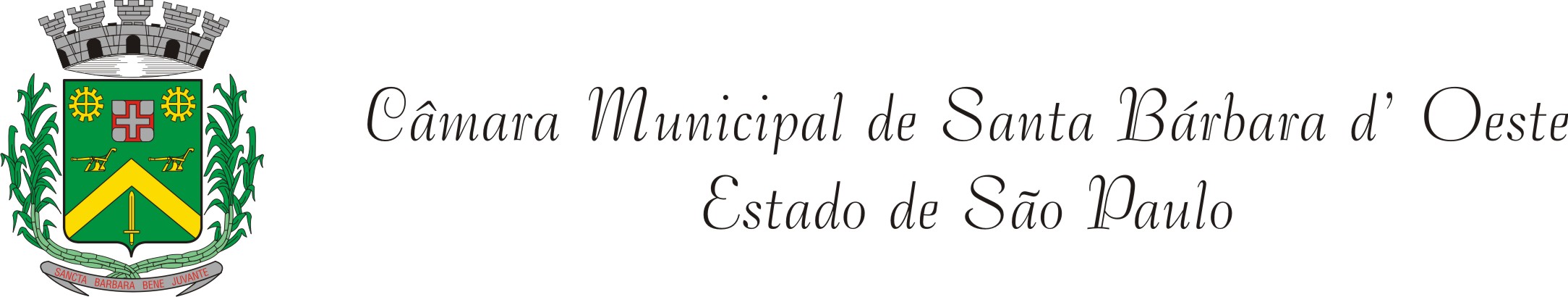 INDICAÇÃO Nº     1954     /12“Reforma do Centro Esportivo Municipal Claudemir Martim Daniel “Mirzinho”, situado no Bairro São Francisco  d’Oeste”.  “INDICA ao Senhor Prefeito Municipal, na forma regimental, determinar ao setor competente que proceda a reforma do Centro Esportivo Municipal Claudemir Martim Daniel “Mirzinho, situado no Bairro São Francisco  d’Oeste”.Justificativa:Usuários do Centro Esportivo Municipal Claudemir Martim Daniel “Mirzinho” solicitaram a esse Vereador providências referentes à reforma do mesmo, pois segundo eles o “Mirzinho” necessita de reparos no alambrado de cercamento, acerto do terreno que se encontra desnivelado, reparos na iluminação, instalação de banheiros químicos entre outros.  Entende-se que essa reforma se faz necessária, para que haja maior segurança e melhor aproveitamento de seus usuários, pois além de se tratar de um Patrimônio Municipal o Centro Esportivo “Mirzinho” é para a população barbarense sinônimo de lazer e profissionalismo. Plenário “Dr. Tancredo Neves”, em 20 de Novembro de 2012.DUCIMAR DE JESUS CARDOSO“Kadu Garçom”-Vereador-